Publicado en Madrid.- EKMB el 30/07/2019 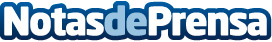 Grupo Agrotecnología, ponente en BIOCONTROL LATAM 2019São Paulo, Brasil, acogerá los días 28-30 de agosto, BIOCONTROL LATAM 2019, el mayor evento internacional sobre Biocontrol de Latinoamérica. Grupo Agrotecnología participará activamente en estas jornadas como ponente, Gold Sponsor y expositor. Informa EKMBDatos de contacto:En Ke Medio Broadcasting91 279 24 70Nota de prensa publicada en: https://www.notasdeprensa.es/grupo-agrotecnologia-ponente-en-biocontrol Categorias: Internacional Nutrición Gastronomía Ecología Industria Alimentaria Eventos Consumo http://www.notasdeprensa.es